Название фирмы:                                                                                                                                                              _Размеры арендуемой площади:       м  х        м  =        м².  АРЕНДА  ВЫСТАВОЧНОГО  ОБОРУДОВАНИЯ:ПЛАН ВЫСТАВОЧНОГО СТЕНДА:На плане обязательно указать расположение всего заказанного оборудования - светильников, розеток, дверей и т. д. Можно просто копировать в план значки из таблицы, только мебель нужно увеличивать в 2 раза, остальные элементы даны уже в нужном масштабе.  При большой площади стенда план можно изобразить на отдельном листе.  ОФОРМЛЕНИЕ СТЕНДА:Надпись на фризе: (До 15 знаков - бесплатно, свыше - 110 руб. за знак)СУММА =              руб.  Полный каталог оборудования и технические требования - http://radelexpo.ru/member/stand/Цены указаны с учетом НДС. ----------------------------------------------------------------------------------------------------------------------------------------------------------------Всего к оплате по Приложению 1 (с учетом НДС):                          +                          =                      руб.      аренда оборудования           оформление стендаОтветственный представитель компании-участника:                                         /                                      / 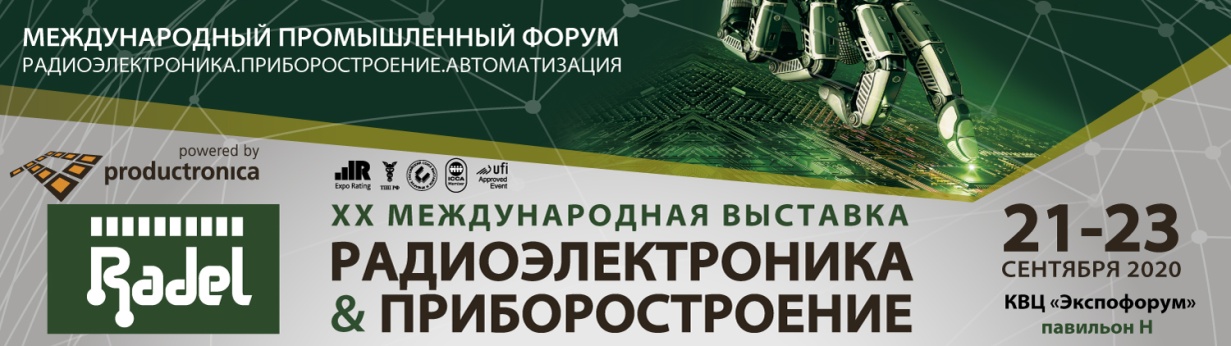 Регистрационный №Приложение 1 к Договору-заявке на участие в выставке ЗАЯВКА НА СТРОИТЕЛЬСТВО И ОФОРМЛЕНИЕ СТЕНДА, АРЕНДУ ВЫСТАВОЧНОГО ОБОРУДОВАНИЯПриложение 1 к Договору-заявке на участие в выставке ЗАЯВКА НА СТРОИТЕЛЬСТВО И ОФОРМЛЕНИЕ СТЕНДА, АРЕНДУ ВЫСТАВОЧНОГО ОБОРУДОВАНИЯКонфигурация стенда (нужный тип отметить "галочкой" ): Тип площади (нужный тип отметить "галочкой" ):      - линейный (А);  - угловой (B);  - торцевой (C);  - отдельный остров (D).   - оборудованная - необорудованная**Все работы на стендах должны проводиться в соответствии с требованиями «Руководства для организаторов и экспонентов мероприятий, проводимых на территории МКВЦ «ЭКСПОФОРУМ»*Все работы на стендах должны проводиться в соответствии с требованиями «Руководства для организаторов и экспонентов мероприятий, проводимых на территории МКВЦ «ЭКСПОФОРУМ»Обозн.НаименованиеЦенаК-воСуммаПодключение электроснабжения до 5 кВтПодключение электроснабжения до 5 кВт3200Подключение электроснабжения до 10 кВтПодключение электроснабжения до 10 кВт4900Подключение электроснабжения до 20 кВтПодключение электроснабжения до 20 кВт8900Ковровое покр. для необоруд. площади м2Ковровое покр. для необоруд. площади м2690Элемент стены 1,0 х .1810Элемент стены 0,5 х .1260Элемент стены полупрозрач. 1х2,5 м.3070Фриз радиальный, R=11170Фризовая панель h=0,4, 1м/п680Дверь раздвижная4950Дверь распашная 4950Инфостойка 100х50, h =1,1 м3460Инфостойка с двер. 100х50, h =1,1 м3850Инфостойка 50x50, h=1,1 м2640Инфостойка радиал. R=1, h=1,1 м4890Шкаф архивный 100х50, h=0,7 м2580Витрина  1,0 х 0,5 х 4000Витрина  0,5 х 0,5 х 3190Витрина  1,0 х 0,5 х 5700Витрина  0,5 х 0,5 х 4600Подиум 1х0,5м h=1,1м2450Подиум  1,0 х 1,0, h=1,1 м2970Стеллаж (5 полок) металлический2300Стол  D80 1980Стол 80 х 801980Стол 80 х 1202200Стол барный, h=1,2 м1980Стул мягкий (тканевая обивка)820Стул барный1030Диван 140х85 см11160Вешалка настенная440Корзина для бумаг275Журнальная подставка, 8 карм. карманов*1540Светильник СПОТ, 100 Вт1540Прожектор галогеновый   150 W1080Прожектор галогеновый   500 W2250Розетка 220 В; до 3,0 кВт1040Кулер + 2 бутыли воды4140Плазменная панель/ЖК панель 50``17740Подвес/стойка для плазмы/ЖК4460СУММА =                 руб. СУММА =                 руб. СУММА =                 руб. СУММА =                 руб. Для стендов типа «B», «C» и «D»  укажите количество фризов с надписью: Для стендов типа «B», «C» и «D»  укажите количество фризов с надписью: Для стендов типа «B», «C» и «D»  укажите количество фризов с надписью: Для стендов типа «B», «C» и «D»  укажите количество фризов с надписью: Для стендов типа «B», «C» и «D»  укажите количество фризов с надписью: Для стендов типа «B», «C» и «D»  укажите количество фризов с надписью: Для стендов типа «B», «C» и «D»  укажите количество фризов с надписью: Для стендов типа «B», «C» и «D»  укажите количество фризов с надписью: Для стендов типа «B», «C» и «D»  укажите количество фризов с надписью: Для стендов типа «B», «C» и «D»  укажите количество фризов с надписью: Для стендов типа «B», «C» и «D»  укажите количество фризов с надписью: Для стендов типа «B», «C» и «D»  укажите количество фризов с надписью: Для стендов типа «B», «C» и «D»  укажите количество фризов с надписью: Для стендов типа «B», «C» и «D»  укажите количество фризов с надписью: Для стендов типа «B», «C» и «D»  укажите количество фризов с надписью: Наименование услугиНаименование услугиНаименование услугиНаименование услугиНаименование услугиНаименование услугиНаименование услугиНаименование услугиНаименование услугиНаименование услугиЦенаЦенаЦенаК-воК-воСуммаСуммаСуммаДополнительные знаки на фризе (1 буква)Дополнительные знаки на фризе (1 буква)Дополнительные знаки на фризе (1 буква)Дополнительные знаки на фризе (1 буква)Дополнительные знаки на фризе (1 буква)Дополнительные знаки на фризе (1 буква)Дополнительные знаки на фризе (1 буква)Дополнительные знаки на фризе (1 буква)Дополнительные знаки на фризе (1 буква)Дополнительные знаки на фризе (1 буква)110110110Логотип на мебель (до 0,6 м2), шт.Логотип на мебель (до 0,6 м2), шт.Логотип на мебель (до 0,6 м2), шт.Логотип на мебель (до 0,6 м2), шт.Логотип на мебель (до 0,6 м2), шт.Логотип на мебель (до 0,6 м2), шт.Логотип на мебель (до 0,6 м2), шт.Логотип на мебель (до 0,6 м2), шт.Логотип на мебель (до 0,6 м2), шт.Логотип на мебель (до 0,6 м2), шт.251025102510Логотип на фриз (до 0,6 м2), шт.Логотип на фриз (до 0,6 м2), шт.Логотип на фриз (до 0,6 м2), шт.Логотип на фриз (до 0,6 м2), шт.Логотип на фриз (до 0,6 м2), шт.Логотип на фриз (до 0,6 м2), шт.Логотип на фриз (до 0,6 м2), шт.Логотип на фриз (до 0,6 м2), шт.Логотип на фриз (до 0,6 м2), шт.Логотип на фриз (до 0,6 м2), шт.251025102510Оклейка цветной пленкой, м²Оклейка цветной пленкой, м²Оклейка цветной пленкой, м²Оклейка цветной пленкой, м²Оклейка цветной пленкой, м²Оклейка цветной пленкой, м²Оклейка цветной пленкой, м²Оклейка цветной пленкой, м²Оклейка цветной пленкой, м²Оклейка цветной пленкой, м²860860860Полноцветная печать пленок по эскизам экспонента и оклейка, м²Полноцветная печать пленок по эскизам экспонента и оклейка, м²Полноцветная печать пленок по эскизам экспонента и оклейка, м²Полноцветная печать пленок по эскизам экспонента и оклейка, м²Полноцветная печать пленок по эскизам экспонента и оклейка, м²Полноцветная печать пленок по эскизам экспонента и оклейка, м²Полноцветная печать пленок по эскизам экспонента и оклейка, м²Полноцветная печать пленок по эскизам экспонента и оклейка, м²Полноцветная печать пленок по эскизам экспонента и оклейка, м²Полноцветная печать пленок по эскизам экспонента и оклейка, м²275027502750